	                     Пятый созыв                                         	                                                       Тридцать шестое заседание       В соответствии со ст.35 Регламента Совета городского округа город Октябрьский Республики Башкортостан, Совет городского округа город Октябрьский Республики БашкортостанР Е Ш И Л:Включить в повестку дня тридцать шестого заседания Совета городского округа город Октябрьский Республики Башкортостан пятого созыва следующие вопросы:Председатель Совета городского округа                                                             			               А.А. Имангулов                            г. Октябрьский27 апреля 2023 года№ 387       БашЉортостан республиКаhы                  ОКТЯБРЬСКИЙ ЉАЛАhЫ                    Љала округы Советы452620, Октябрьский ҡалаhы,Чапаев урамы, 23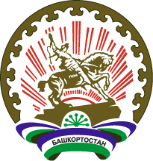 Республика БашкортостанСОВЕТ ГОРОДСКОГО ОКРУГАГОРОД ОКТЯБРЬСКИЙ452620, город Октябрьский, улица Чапаева, 23                    Љарар                          РешениеО повестке дня тридцать шестого заседания Совета городского округа город Октябрьский Республики Башкортостан пятого созываО повестке дня тридцать шестого заседания Совета городского округа город Октябрьский Республики Башкортостан пятого созываО повестке дня тридцать шестого заседания Совета городского округа город Октябрьский Республики Башкортостан пятого созываО повестке дня тридцать шестого заседания Совета городского округа город Октябрьский Республики Башкортостан пятого созываО повестке дня тридцать шестого заседания Совета городского округа город Октябрьский Республики Башкортостан пятого созываО внесении изменений в Положение об отделе архитектуры и градостроительства администрации городского округа город Октябрьский Республики Башкортостан, утвержденное решением Совета городского округа город Октябрьский Республики Башкортостан от 4 октября 2018 года № 224.Докладчик: Черкашнев М.А.- первый заместитель главы администрацииО внесении изменений в местные нормативы градостроительного проектирования городского округа город Октябрьский Республики Башкортостан, утвержденные решением Совета городского округа город Октябрьский Республики Башкортостан от 23.11.2017 №144.Докладчик: Черкашнев М.А.- первый заместитель главы администрацииО внесении изменений в Положение о проведении торгов на право заключения договора на установку и эксплуатацию рекламной конструкции на территории городского округа город Октябрьский Республики Башкортостан, утвержденное решением Совета городского округа город Октябрьский Республики Башкортостан от 25 марта 2021 года №93.Докладчик: Черкашнев М.А.- первый заместитель главы администрацииО внесении изменений в Правила внешнего оформления зданий и сооружений городского округа город Октябрьский Республики Башкортостан, утвержденные решением Совета городского округа город Октябрьский Республики Башкортостан от 19 августа 2021 года № 141.Докладчик: Черкашнев М.А.- первый заместитель главы администрацииО внесении изменений в решение Совета городского округа город Октябрьский Республики Башкортостан от 27.05.2021 № 117 «Об утверждении порядка управления, распоряжения и оформления прав пользования имуществом городского округа город Октябрьский Республики Башкортостан и об определении годовой арендной платы за его использование». Докладчик: Черкашнев М.А.- первый заместитель главы администрацииОб осуществлении мероприятий по прекращению права собственности городского округа город Октябрьский Республики Башкортостан на объекты недвижимого имущества.Докладчик: Черкашнев М.А.- первый заместитель главы администрацииОб определении цены и порядка оплаты земельных участков, находящихся в собственности городского округа город Октябрьский Республики Башкортостан, предоставленных в аренду для ведения гражданами садоводства или огородничества для собственных нужд.Докладчик: Черкашнев М.А.- первый заместитель главы администрацииО внесении изменений в Перечень муниципального имущества, предназначенного для передачи во владение и (или) пользование субъектам малого и среднего предпринимательства, организациям, образующим инфраструктуру поддержки субъектов малого и среднего предпринимательства, и физическим лицам, не являющимся индивидуальными предпринимателями и применяющим специальный налоговый режим «Налог на профессиональный доход», утверждённый решением Совета городского округа город Октябрьский Республики Башкортостан от 29.01.2009 № 131.Докладчик: Черкашнев М.А.- первый заместитель главы администрацииО внесении изменений в Прогнозный план (программу) приватизации муниципального имущества городского округа город Октябрьский  Республики Башкортостан на 2023 год.Докладчик: Черкашнев М.А.- первый заместитель главы администрацииО внесении изменений в Положение о финансовом управлении администрации городского округа город Октябрьский Республики Башкортостан, утвержденное решением Совета городского округа город Октябрьский Республики Башкортостан от  06.10.2011 № 461.Докладчик: Зарипова Н.Т.- заместитель главы администрации по финансовым вопросам.Об организации оказания медицинской помощи жителям в городском округе город Октябрьский Республики Башкортостан.Докладчик: Иванов С.П. - главный врач ГБУЗ «Городская больница №1                                             г. Октябрьский»Отчет начальника отдела Министерства Внутренних Дел Российской Федерации по городу Октябрьскому Республики Башкортостан о результатах оперативно-служебной деятельности за 2022 год.Докладчик: Абдуллин И.З. - начальник отдела МВД России по городу ОктябрьскомуО внесении изменений в Порядок проведения антикоррупционной экспертизы нормативных правовых актов и проектов нормативных правовых актов Совета городского округа город Октябрьский Республики Башкортостан, утверждённый решением Совета городского округа от 16.06.2011 № 421.Докладчик: Нургалеев Ф.В. – секретарь Совета городского округаО внесении изменений в состав Президиума Совета городского округа город Октябрьский Республики Башкортостан, утверждённый решением Совета городского округа город Октябрьский Республики Башкортостан от 24.09.2020 №14.Докладчик: Нургалеев Ф.В. – секретарь Совета городского округа